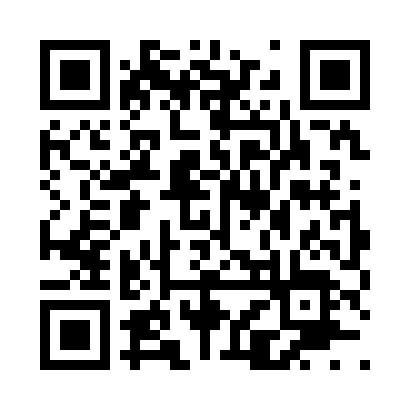 Prayer times for Rexroat, Oklahoma, USAMon 1 Jul 2024 - Wed 31 Jul 2024High Latitude Method: Angle Based RulePrayer Calculation Method: Islamic Society of North AmericaAsar Calculation Method: ShafiPrayer times provided by https://www.salahtimes.comDateDayFajrSunriseDhuhrAsrMaghribIsha1Mon4:586:221:345:198:4510:102Tue4:586:221:345:208:4510:093Wed4:596:231:345:208:4510:094Thu4:596:231:345:208:4510:095Fri5:006:241:345:208:4510:096Sat5:016:241:355:208:4510:087Sun5:016:251:355:208:4510:088Mon5:026:251:355:208:4410:079Tue5:036:261:355:218:4410:0710Wed5:036:261:355:218:4410:0611Thu5:046:271:355:218:4310:0612Fri5:056:281:355:218:4310:0513Sat5:066:281:365:218:4310:0514Sun5:076:291:365:218:4210:0415Mon5:076:291:365:218:4210:0416Tue5:086:301:365:218:4110:0317Wed5:096:311:365:218:4110:0218Thu5:106:311:365:218:4010:0119Fri5:116:321:365:218:4010:0120Sat5:126:331:365:218:3910:0021Sun5:136:331:365:218:399:5922Mon5:146:341:365:218:389:5823Tue5:156:351:365:218:379:5724Wed5:166:351:365:218:379:5625Thu5:166:361:365:218:369:5526Fri5:176:371:365:218:359:5427Sat5:186:381:365:218:349:5328Sun5:196:381:365:218:349:5229Mon5:206:391:365:218:339:5130Tue5:216:401:365:218:329:5031Wed5:226:401:365:208:319:49